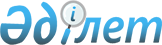 О выпуске казначейских обязательствПостановление Кабинета Министров Республики Казахстан от 9 августа 1995 г. N 1104

      В целях оптимизации процесса исполнения республиканского бюджета и снижения кризиса неплатежей Кабинет Министров Республики Казахстан постановляет: 

      1. Согласиться с предложением Министерства финансов Республики Казахстан о выпуске государственных ценных бумаг - казначейских обязательств и утвердить прилагаемое Положение о порядке размещения, обращения и погашения казначейских обязательств. 

      2. Разрешить Министерству финансов Республики Казахстан использовать казначейские обязательства для проведения погашения задолженности по уплате платежей юридическими лицами в доход бюджета и бюджетного финансирования согласно Положению о порядке размещения, обращения и погашения казначейских обязательств. 

      3. Министерству финансов Республики Казахстан обеспечить безусловное погашение казначейских обязательств в соответствии с условиями их выпуска. 

      4. Рекомендовать Национальному Банку Республики Казахстан разработать порядок и учет казначейских обязательств в банках второго уровня. 

 

  Премьер-министрРеспублики Казахстан

                                            Утверждено                                постановлением Кабинета Министров                                      Республики Казахстан                                   от 9 августа 1995 г. N 1104 



 

                          Положение о порядке 

                       размещения, обращения и 

                 погашения казначейских обязательств 



 

                          I. Общие положения 



 

      1. Казначейские обязательства являются государственными ценными бумагами. 

      2. Министерство финансов Республики Казахстан осуществляет выпуск казначейских обязательств сериями, каждая из которых представляет собой самостоятельный выпуск и оформляется глобальным сертификатом (приложение 1) на всю сумму выпуска. 

      3. Каждый выпуск казначейских обязательств имеет свой уникальный номер. Глобальный сертификат на весь выпуск оформляется в двух одинаковых экземплярах, один из которых хранится в уполномоченном депозитарии, а второй - в Министерстве финансов Республики Казахстан. После окончания срока обращения каждой серии казначейских обязательств и исполнения Министерством финансов Республики Казахстан своих обязательств перед держателями казначейских обязательств глобальный сертификат на выпуск погашается. 

      4. Уполномоченный депозитарий выступает в качестве платежного агента, осуществляющего денежные расчеты с конечными держателями казначейских обязательств на момент их погашения на основании выписок со счетов - депо, подтверждающих права владения казначейскими обязательствами. 

      5. Реквизиты и порядок документооборота по счетам-депо (Регламент уполномоченного депозитария) согласовываются с Министерством финансов Республики Казахстан. 

      Документом, подтверждающим право собственности на казначейские обязательства, принадлежащие тому или иному держателю счета-депо, является выписка со счета-депо в уполномоченном депозитарии. 

      6. Уполномоченный депозитарий может принимать казначейские обязательства к учету в порядке, установленном действующим законодательством. 

      7. Министерство финансов Республики Казахстан вправе в каждый момент времени потребовать от депозитария информацию о владельцах счетов-депо. Депозитарий обязан проинформировать при открытии счетов-депо их владельцев о возможности открытия текущей информации о состоянии счетов-депо эмитенту. 



 

               II. Выпуск казначейских обязательств 



 

      8. Казначейские обязательства выпускаются в бездокументарной форме в виде записей на счетах-депо в уполномоченном депозитарии. 

      9. Параметры выпуска определяются Министерством финансов Республики Казахстан в дополнительных условиях выпуска и обращения казначейских обязательств и фиксируются в глобальном сертификате, депонируемом в уполномоченном депозитарии. Параметрами являются: дата выпуска, номинальная стоимость казначейских обязательств, общий объем выпуска, срок обращения, ограничения на круг владельцев казначейских обязательств, если таковые устанавливаются, максимальное число операций, в которых казначейские обязательства используются в качестве средства погашения кредиторской задолженности по номинальной стоимости казначейского обязательства. Типовой глобальный сертификат прилагается. 

      10. На казначейские обязательства по решению Министерства финансов Республики Казахстан начисляются проценты, размер которых указывается в глобальном сертификате выпуска. 

      11. Уполномоченный депозитарий на основании договора с Министерством финансов Республики Казахстан открывает счет - депо первому держателю на весь выпуск, представленный глобальным сертификатом, выдаваемым от имени Министерства финансов Республики Казахстан. Держатели казначейских обязательств открывают счета -депо в уполномоченном депозитарии на основании собственных заявлений. Движение казначейских обязательств по счетам-депо происходит на основании распорядительных документов в соответствии с регламентом уполномоченного депозитария. На основании перевода казначейских обязательств со счета на счет держателям казначейских обязательств по их требованию выдаются выписки со счетов-депо, подтверждающие право владения обязательствами. 

      12. В глобальном сертификате фиксируются параметры выпуска, а также дополнительные условия обращения. Дополнительными условиями являются: 

      право владельца казначейских обязательств на погашение кредиторской задолженности юридическому лицу казначейскими обязательствами по номинальной стоимости и обязательность приема казначейскими обязательствами юридическим лицом, в отношении которого имеется задолженность; 

      ограничение на круг юридических лиц, в отношении которых можно использовать указанное право; 

      максимальное количество прав, наделяемых каждому казначейскому обязательству согласно вышеуказанным условиям. 

      Порядок обращения казначейских обязательств и дополнительные условия обращения фиксируются в договоре Министерства финансов Республики Казахстан с уполномоченным депозитарием. Уполномоченный депозитарий несет ответственность за контроль по целевому использованию казначейских обязательств согласно дополнительным условиям и учет прав каждого казначейского обязательства. 

      13. Казначейские обязательства хранятся в открытом хранении и свободно обращаются на вторичном рынке. 

      14. По желанию владельцев казначейских обязательств последние могут быть использованы по номинальной стоимости при погашении задолженности в части налоговых платежей в бюджет. 



 

             III. Операции с казначейскими обязательствами 



 

      15. Держатель счета-депо в уполномоченном депозитарии может осуществлять с казначейскими обязательствами следующие операции: 

      погашать казначейские обязательства по номиналу по окончании срока обращения; 

      погашать казначейскими обязательствами задолженность в части налоговых платежей (недоимки и текущие) в бюджет; 

      погашать кредиторскую задолженность путем перевода казначейских обязательств на счета кредиторов согласно дополнительным условиям обращения, расчеты казначейскими обязательствами осуществляются по номинальной стоимости; 

      продать юридическому лицу-резиденту; 

      заложить с целью получения кредитов. 

      16. Депозитарий не вправе отказывать владельцу казначейских обязательств в переводе обговоренного им в распорядительных документах количество казначейских обязательств на счета, открытые в уполномоченном депозитарии их потенциальными владельцами. 

      17. Информация о счетах-депо в депозитарии и количестве обязательств, находящихся на счете каждого владельца является строго конфиденциальной. 



 

              IV. Погашение казначейских обязательств 



 

      18. Погашение казначейских обязательств осуществляется платежным агентом на основании заключенного с Министерством финансов Республики Казахстан договора. В качестве платежного агента выступает уполномоченный депозитарий. 

      19. Уполномоченный депозитарий в течение трех рабочих дней после окончания срока обращения составляет сводную ведомость на погашение, в которой указываются реквизиты получателей (владельцы казначейских обязательств и областные расчетно-кассовые центры в соответствии с разделом V) и суммы к погашению и передает ее в Министерство финансов Республики Казахстан. 

      20. Министерство финансов Республики Казахстан в течение трех рабочих дней с момента получения сводной ведомости на погашение перечисляет на корреспондентский счет депозитария денежные средства в объеме выпуска (номинальную стоимость казначейских обязательств). 

      21. Депозитарий не позднее 7 рабочих дней с момента поступления средств на свой счет переводит их на счета получателей. 



 

                        V. Порядок проведения 

                      погашения задолженности по 

                   уплате платежей в доход бюджета 



 

      22. Казначейские обязательства принимаются Министерством финансов Республики Казахстан от юридических лиц в счет погашения задолженности и уплате налоговых платежей (недоимки и текущие) в бюджет. 

      23. Учет казначейских обязательств для погашения указанной задолженности производится на основании заявлений юридических лиц, представляемых в уполномоченный депозитарий. 

      24. К погашению задолженности юридического лица единовременно принимается сумма недоимки по четырем видам налога: подоходный налог с юридических лиц, налог на добавленную стоимость, акцизы, специальные платежи и налоги недропользователей, имеющиеся по данному юридическому лицу по состоянию на дату представления заявления юридического лица. 

      25. Если сумма недоимки по указанным видам налогов по данному налогоплательщику меньше суммы, уплачиваемой юридическим лицом, то оставшаяся сумма погашается путем зачета текущих налоговых платежей в бюджет. 

      26. При подаче заявления на погашение вышеуказанной задолженности казначейскими обязательствами юридическим лицом соответствующая сумма списывается со счета-депо юридического лица и зачисляется на счет-депо республиканского бюджета. После выполнения указанной операции уполномоченный депозитарий выдает юридическому лицу соответствующую выписку, на основании которой налоговая инспекция списывает зачтенную недоимку. 

      27. Уполномоченный депозитарий ведет учет погашения задолженностей по платежам в бюджет и обязуется ежемесячно до 7-го числа следующего месяца предоставлять в Министерство финансов Республики Казахстан сводные ведомости по погашению задолженностей юридических лиц в бюджет в разрезе разделов доходов и областей (приложение 2). 

      28. При погашении Министерством финансов Республики Казахстан выпуска казначейских обязательств и переводе денежных средств в объеме выпуска на корреспондентский счет депозитария суммы, соответствующие фактическому объему казначейских обязательств на счет-депо республиканского бюджета, перечисляются депозитарием в областные расчетно-кассовые центры на доходные счета республиканского бюджета по видам налогов, где происходит их отчисление в установленных процентах. Областные расчетно-кассовые центры производят отчисления от перечисленных депозитарием сумм в местный бюджет в установленном порядке и утвержденным процентам.Одновременно депозитарий представляет сводные ведомости по погашениюзадолженностей по платежам в бюджет в разрезе разделов доходов июридических лиц, которые передаются в налоговые инспекции дляпроверки зачтенных сумм.                      VI. Порядок отражения в                    бухгалтерском учете операций                  с казначейскими обязательствами 

       29. Бухгалтерский учет казначейских обязательств ведется юридическими лицами - держателями казначейских обязательств на балансовом счете 58 "Краткосрочные финансовые вложения" субсчет "Казначейские обязательства". 

      30. Первый держатель казначейских обязательств приходуется по дебету счета 58 "Краткосрочные финансовые вложения" (субсчет "Казначейские обязательства") в корреспонденции со счетом 96 "Целевые финансирования и поступления" (субсчет "Казначейские обязательства") по номинальной стоимости. 

      31. При погашении кредиторской задолженности путем перевода казначейских обязательств держатель казначейских обязательств в размере их номинальной стоимости дебетует соответствующие балансовые счета в корреспонденции с кредитом счета 58 "Краткосрочные финансовые вложения" (субсчет "Казначейские обязательства"). 

      Получение казначейских обязательств в счет погашения дебиторской задолженности отражается в размере номинальной стоимости по дебету счета 58 "Краткосрочные финансовые вложения" (субсчет "Казначейские обязательства") в корреспонденции с кредитом счетов 62 "Расчеты с разными дебиторами и кредиторами и т.п." 

      32. При погашении казначейских обязательств последнему держателю казначейских обязательств путем перечисления денежных средств поступившая сумма отражается по дебету счетов учета денежных средств в корреспонденции с кредитом счета 58 "Краткосрочные финансовые вложения" (субсчет "Казначейские обязательства") в размере номинальной стоимости и счета 80 "Прибыли и убытки" на сумму процентов по обязательству. 

      33. При погашении казначейских обязательств путем выдачи налогового освобождения дебетуется счет 68 "Расчеты с бюджетом (соответствующие субсчета) и кредитуется счет 58 "Краткосрочные финансовые вложения" (субсчет "Казначейские обязательства"), с обязательным отражением в аналитическом учете реквизитов полученного налогового освобождения. 

      34. Первичный держатель казначейских обязательств при наступлении сроков их погашения дебетует счет 96 "Целевые финансирования и поступления" (субсчет "Казначейские обязательства") в корреспонденции с кредитом соответствующих счетов их фактического использования. 

      35. Реализация, передача, прочее выбытие (кроме предусмотренных выше случаев) казначейских обязательств при их вторичном размещении отражаются на счете 48 "Реализация прочих активов" в порядке, установленном Инструкцией по применению Плана счетов бухгалтерского учета финансово-хозяйственной деятельности предприятий, утвержденной приказом Министра финансов Республики Казахстан от 18 декабря 1992 г. N 56. 

      В случае реализации казначейских обязательств при их вторичном размещении по договорной цене ниже цены их приобретения разница между ценой продажи казначейских обязательств и их балансовой стоимости отражается по дебету счета 81 "Использование прибыли" и кредиту счета 48 "Реализация прочих активов". 

      36. Министерствами и ведомствами-держателями казначейских обязательств, ведущими бухгалтерский учет по плану счетов для бюджетных учреждений и организаций, суммы полученных казначейских обязательств по номинальной стоимости отражаются в бухгалтерском учете по дебету субсчета 134 "Финансовые вложения" и кредиту субсчета 238 "Прочие средства на содержание учреждения". Аналитический учет по субсчетам 134 и 238 ведется в книге ф.292 или карточке 292-а с указанием даты получения и выбытия (реализация, передача, прочие выбытия) казначейских обязательств. 

      В случае, если договорная цена казначейских обязательств при передаче отличается от номинальной стоимости, то на сумму превышенияноминальной стоимости дебетуется субсчет 134 и кредитуется субсчет238, на сумму понижения против номинальной стоимости дебетуетсясубсчет 238 и кредитуется субсчет 134.     37. Бухгалтерский учет операций по указанным субсчетам ведетсяв соответствии с Инструкцией Министерства финансов СССР по бухгалтерскому учету в учреждениях, состоящих на бюджете, от 10 марта 1987 г. N 61.                                            Приложение 1                       ГЛОБАЛЬНЫЙ СЕРТИФИКАТ                 ВЫПУСКА КАЗНАЧЕЙСКИХ ОБЯЗАТЕЛЬСТВ     Настоящий глобальный сертификат оформлен на весь объем выпускаказначейских обязательств (далее - обязательства).     Обязательства выпускаются Министерством финансов РеспубликиКазахстан в соответствии с постановлением Кабинета Министров Республики Казахстан от "_____"___________1995 г. N_____.     Основные параметры выпуска утверждены от "_____"________1995 г.N____.     Государственный регистрационный номер:     Объем выпуска:________________________________тенге     Номинальная стоимость одного обязательства:______________тенге     Дата начала размещения обязательств "______"___________1995 г. 

       Форма выпуска - бездокументарная. Выпуск оформлен данным глобальным сертификатом. Право собственности на обязательства фиксируется в форме записи на счетах- депо в депозитарии. Первичным владельцам обязательств счета-депо открываются согласно приложению к настоящему глобальному сертификату.      Дополнительные условия обращения: количество прав__________.     Обращение обязательств осуществляется в соответствии с договором N____ от "_____"_________1995 г. между Министерствомфинансов Республики Казахстан и уполномоченным банком-депозитарием.     Настоящий глобальный сертификат составлен в двух подлинныхэкземплярах - по одному для Министерства финансов Республики Казахстани банка-депозитария.Министр финансов Республики Казахстан                      ____________/_________/Параметры выпуска согласованыПервый руководитель Банка                 ___________/_________/г. Алматы                              "_____"_____________1995 г.Заполняется после погашения:           "_____"_____________1995 г.погашено казначейских обязательствв тенге на сумму________________________________________________________________________________________________________________________От Министерства финансов                      От БанкаРеспублики Казахстан________________/_______/                ______________/__________/                                            Приложение 2                      ФОРМЫ ОТЧЕТОВ     для Главной налоговой инспекции Министерства финансов                   Республики Казахстан-------------------------------------------------------------------- N !Наименование!Количество казначейских обязательств! Общееп/п!юридического!в счет погашения задолженности по   !количество   !    лица    !налоговым платежам                  !   !            !------------------------------------!   !            !Подоходный !НДС!Акцизы! Спецплатежи,!   !            !налог с    !   !      ! налоги      !   !            !юридических!   !      !недропользо- !   !            !лиц        !   !      !вателей      !------------------------------------------------------------------------------------------------------------------------------------------------------------------------------------------------------------                     Для областных РЦК                         Форма 1-------------------------------------------------------------------- N !Наименование!  Дата    !Количество казначейских обязательств вп/п!юридического!погашения !счет погашения задолженности по    !лица        !          !подоходному налогу с юридических лиц------------------------------------------------------------------------------------------------------------------------------------------------------------------------------------------------------------                         Форма 2-------------------------------------------------------------------- N !Наименование!  Дата    !Количество казначейских обязательств вп/п!юридического!погашения !счет погашения задолженности по налогу   !лица        !          !на добавленную стоимость------------------------------------------------------------------------------------------------------------------------------------------------------------------------------------------------------------                         Форма 3-------------------------------------------------------------------- N !Наименование!  Дата    !Количество казначейских обязательств вп/п!юридического!погашения !счет погашения задолженности по акцизам   !лица        !          !------------------------------------------------------------------------------------------------------------------------------------------------------------------------------------------------------------                         Форма 4-------------------------------------------------------------------- N !Наименование!  Дата   !Количество казначейских обязательств вп/п!юридического!погашения!счет погашения задолженности по рентным   !лица        !         !платежам------------------------------------------------------------------------------------------------------------------------------------------------------------------------------------------------------------
					© 2012. РГП на ПХВ «Институт законодательства и правовой информации Республики Казахстан» Министерства юстиции Республики Казахстан
				